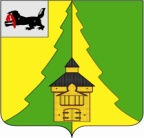 Российская ФедерацияИркутская областьНижнеилимский муниципальный районАДМИНИСТРАЦИЯПОСТАНОВЛЕНИЕОт «29»__12___2020 г. №_1229_г. Железногорск-Илимский«О внесении изменений в муниципальнуюпрограмму«Поддержка и развитие сферы  культуры, искусстваи дополнительного образования детей вНижнеилимском районе» на 2018-2023 годы, утвержденнуюПостановлением администрации Нижнеилимскогомуниципального района от 01.09.2017 г. № 624»	В соответствии с Бюджетным кодексом Российской Федерации,  Федеральным законом от 06.10.2003 года №131 – ФЗ «Об общих принципах организации местного самоуправления в Российской Федерации», постановлением администрации Нижнеилимского муниципального района от 23.10.2013 года № 1728 «Об утверждении Порядка разработки, реализации и оценки эффективности реализации муниципальных программ администрации Нижнеилимского муниципального района», руководствуясь ст. 47 Устава муниципального образования «Нижнеилимский район», администрация Нижнеилимского муниципального района ПОСТАНОВЛЯЕТ:1. Внести в муниципальную программу«Поддержка и развитие сферы  культуры, искусства и дополнительного образования детей вНижнеилимском  районе» на 2018-2023 годы, утвержденную Постановлением администрации Нижнеилимского муниципального района от 01.09.2017 г.№ 624следующие изменения:1.1Пункт 9 главы 1 «Паспорт муниципальной программы» читать в следующей редакции:1.2    Главу 5«Ресурсное обеспечение муниципальной программы»читать в следующей редакции:Общий объем финансирования муниципальной  программы  составляет 795 352,5тыс. рублей. Объем    и    источники    финансирования    муниципальной    программы  приведены в таблице 5-1. Таблица  5-1 1.3  Пункт  9  раздела 1. Паспорт Подпрограммы 1 «Организация культурно – досуговой деятельности и народного творчества»главы 9   Подпрограммы1 «Организация культурно – досуговой деятельности и народного творчества»читать в следующей редакции:1.4 Внести в главу 9 раздел 4.«Ресурсное обеспечение Подпрограммы  1«Организация культурно – досуговой деятельности и народного творчества»следующие изменения:             Общий объем финансирования муниципальной  Подпрограммы  1«Организация культурно – досуговой деятельности и народного творчества»  составляет 150 908,4тыс. рублей.             Объем    и    источники    финансирования    Подпрограммы 1 приведены в таблице 9-4. Таблица 9-4.         1.5 В пункт 9 раздела 1. Паспорт подпрограммы 2 «Музейное дело» главы 10 подпрограммы 2 «Музейное дело» внести следующие изменения:1.6В пункт 9 раздел 1.Паспорт Подпрограммы 3 «Развитие библиотечного дела» главы 11. подпрограммы 3 «Развитие библиотечного дела» внести следующие изменения:1.7Читать  раздел 4.«Ресурсное обеспечение   Подпрограммы  3 «Развитие библиотечного дела» главы 11 в следующей редакции:            Общий объем финансирования муниципальной  Подпрограммы  составляет 127 256,4 тыс. рублей.            Объем    и    источники    финансирования    Подпрограммы 3 приведены в таблице 11-2. Таблица 11-2.1.8 Внести в пункт 9 раздела 1.Паспорт подпрограммы «Дополнительное образование детей в сфере культуры»главы 12  Подпрограммы 4 «Дополнительное образование детей в сфере культуры» следующие изменения:1.9Раздел 4.«Ресурсное обеспечение Подпрограммы 4 «Дополнительное образование детей в сфере культуры» главы 12 читать в следующей редакции:Общий объем финансирования Подпрограммы  составляет 295 867,7тыс. рублей. Объем    и    источники    финансирования    Подпрограммы  приведены в таблице 12-7. Таблица 12-71.10 В пункт 9 раздела 1. Паспорт подпрограммы 5 «Обеспечение реализации муниципальной программы  и прочие мероприятия в области культуры» главы 13 подпрограммы 5 «Обеспечение реализации муниципальной программы  и прочие мероприятия в области культуры» внести следующие изменения:1.11Приложения 1 - 5 к муниципальной программе«Поддержка и развитие  сферы  культуры, искусства и дополнительного образования детей вНижнеилимском районе» на 2018-2023 годы читать в редакции приложений 1-5 к настоящему постановлению.2. Опубликовать настоящее постановление в периодическом печатном издании «Вестник Думы и администрации Нижнеилимского муниципального района», разместить на официальном  сайте МО«Нижнеилимский район».	3.Контроль  за  исполнением  данного  постановления оставляю за собой.Мэррайона              М.С.РомановРассылка: в дело-2,МКУ «Сервисцентр»-1,ОКСДМ-1,ФУ, Т.К.Пирогова, ОСЭРО.А.Сутягина,т.3-08-619.Объём и источники финансированиямуниципальной программыФинансирование муниципальной программы осуществляется за счет средств налоговых и неналоговых доходов бюджета района, безвозмездных поступлений от других бюджетов бюджетной системы Российской Федерации.Общий объём финансирования муниципальной программы  составляет – 795 352,5   тыс. рублей, в том числе:по подпрограммам:а) Подпрограмма 1  «Организация культурно-досуговой деятельности и народного творчества» - 150 908,4  тыс. рублей; б) Подпрограмма 2 «Музейное дело» - 79 327,1  тыс. рублей; в) Подпрограмма 3 «Развитие библиотечного дела» - 127 256,4 тыс. рублей; г) Подпрограмм 4 «Дополнительное образование в сфере культуры» -  295 867,7 тыс. рублей;д) Подпрограмма 5 «Обеспечение реализации муниципальной программы и прочие мероприятия в области культуры» - 141 992,9  тыс. рублей;2) по годам реализации:        2018 год –117 784,7  тыс. рублей.     2019 год –138 459,1  тыс. рублей.     2020 год –135 900,2  тыс. рублей.     2021 год –137 149,8  тыс. рублей     2022 год –133 029,8  тыс. рублей     2023 год –133 028,9  тыс. рублей3) по источникам финансирования муниципальной программы: - а) за счет средств налоговых и неналоговых доходов бюджета района – 693 003,9тыс. руб., в том числе по годам реализации:       2018 год –113 735,9 тыс. рублей.     2019 год –119 809,7  тыс. рублей.     2020 год –110 026,2  тыс. рублей.     2021 год –108 446,0  тыс. рублей2022 год –110 658,7  тыс. рублей     2023 год –130 327,4  тыс. рублейб) за счет средств межбюджетных трансфертов из областного бюджета – 102 048,6 тыс. рублей, в том числе по годам реализации:        2018 год –4 048,8  тыс. рублей.     2019 год –18 649,4  тыс. рублей.     2020 год – 25 574,0  тыс. рублей.     2021 год – 28 703,8  тыс. рублей     2022 год – 22 371,1  тыс. рублей     2023 год – 2 701,5 тыс. рублейв) за счет средств по прочим безвозмездным поступлениям – 300,00 тыс. рублей, в том числе по годам реализации:   2018 год –0,0  тыс. рублей.     2019 год –0,0  тыс. рублей.     2020 год – 300,00  тыс. рублей.     2021 год – 0,0  тыс. рублей     2022 год – 0,0  тыс. рублей     2023 год – 0,0  тыс. рублейОбъем финансирования мероприятий Программы может ежегодно корректироваться  в соответствии с финансовыми возможностями бюджета района на соответствующий финансовый год.Источник финансирования муниципальной программыОбъем финансирования, тыс. рублейОбъем финансирования, тыс. рублейОбъем финансирования, тыс. рублейОбъем финансирования, тыс. рублейОбъем финансирования, тыс. рублейОбъем финансирования, тыс. рублейОбъем финансирования, тыс. рублейОбъем финансирования, тыс. рублейИсточник финансирования муниципальной программыза весь период реализациив том числе по годамв том числе по годамв том числе по годамв том числе по годамв том числе по годамв том числе по годамв том числе по годамИсточник финансирования муниципальной программыза весь период реализации2018201920202021202220222023123456778Муниципальная программаМуниципальная программаМуниципальная программаМуниципальная программаМуниципальная программаМуниципальная программаМуниципальная программаМуниципальная программаМуниципальная программа«Развитие культуры и искусства вНижнеилимском районе» «Развитие культуры и искусства вНижнеилимском районе» «Развитие культуры и искусства вНижнеилимском районе» «Развитие культуры и искусства вНижнеилимском районе» «Развитие культуры и искусства вНижнеилимском районе» «Развитие культуры и искусства вНижнеилимском районе» «Развитие культуры и искусства вНижнеилимском районе» «Развитие культуры и искусства вНижнеилимском районе» «Развитие культуры и искусства вНижнеилимском районе» Бюджет МО "Нижнеилимский район" в том числе:795 352,5117 784,7138 459,1135 900,2137 149,8133 029,8133 029,8133 028,9налоговые и неналоговые доходы (местный бюджет)693 003,9113 735,9119 809,7110 026,2108 446,0110 658,7110 658,7130 327,4межбюджетные трансферты из областного бюджета102 048,64 048,818 649,425 574,028 703,822 371,122 371,12 701,5прочие безвозмездные поступления300,00,00,0300,00,00,00,00,0Подпрограмма 1 «Организация культурно – досуговой деятельности и народного творчества»Подпрограмма 1 «Организация культурно – досуговой деятельности и народного творчества»Подпрограмма 1 «Организация культурно – досуговой деятельности и народного творчества»Подпрограмма 1 «Организация культурно – досуговой деятельности и народного творчества»Подпрограмма 1 «Организация культурно – досуговой деятельности и народного творчества»Подпрограмма 1 «Организация культурно – досуговой деятельности и народного творчества»Подпрограмма 1 «Организация культурно – досуговой деятельности и народного творчества»Подпрограмма 1 «Организация культурно – досуговой деятельности и народного творчества»Подпрограмма 1 «Организация культурно – досуговой деятельности и народного творчества»Бюджет МО "Нижнеилимский район" в том числе:150 908,421 928,926 736,026 439,625 159,124 872,424 872,425 772,4налоговые и неналоговые доходы (местный бюджет)140 339,320 464,424 447,422 439,624 367,124 256,424 256,424 364,4межбюджетные трансферты из областного бюджета10 569,11 464,52 288,64 000,0792,0616,0616,01 408,0Подпрограмма 2 «Музейное дело» Подпрограмма 2 «Музейное дело» Подпрограмма 2 «Музейное дело» Подпрограмма 2 «Музейное дело» Подпрограмма 2 «Музейное дело» Подпрограмма 2 «Музейное дело» Подпрограмма 2 «Музейное дело» Подпрограмма 2 «Музейное дело» Подпрограмма 2 «Музейное дело» Бюджет МО "Нижнеилимский район" в том числе:79 327,19 767,613 517,016 319,413 370,713 376,213 376,212 976,2налоговые и неналоговые доходы (местный бюджет)72 518,69 041,112 782,211 852,213 194,712 848,212 848,212 800,2межбюджетные трансферты из областного бюджета6 508,5726,5734,84 167,2176,0528,0528,0176,0прочие безвозмездные поступления300,00,00,0300,00,00,00,00,0Подпрограмма 3 «Развитие библиотечного дела»Подпрограмма 3 «Развитие библиотечного дела»Подпрограмма 3 «Развитие библиотечного дела»Подпрограмма 3 «Развитие библиотечного дела»Подпрограмма 3 «Развитие библиотечного дела»Подпрограмма 3 «Развитие библиотечного дела»Подпрограмма 3 «Развитие библиотечного дела»Подпрограмма 3 «Развитие библиотечного дела»Подпрограмма 3 «Развитие библиотечного дела»Бюджет МО "Нижнеилимский район" в том числе:127 256,418 077,621 918,921 806,522 538,721 607,821 607,821 306,9налоговые и неналоговые доходы (местный бюджет)119 240,517 622,220 451,818 011,221 508,420 841,520 841,520 805,4межбюджетные трансферты из областного бюджета8 015,9455,41 467,13 795,31 030,3766,3766,3501,5Подпрограмма 4 «Дополнительное образование детей в сфере культуры»Подпрограмма 4 «Дополнительное образование детей в сфере культуры»Подпрограмма 4 «Дополнительное образование детей в сфере культуры»Подпрограмма 4 «Дополнительное образование детей в сфере культуры»Подпрограмма 4 «Дополнительное образование детей в сфере культуры»Подпрограмма 4 «Дополнительное образование детей в сфере культуры»Подпрограмма 4 «Дополнительное образование детей в сфере культуры»Подпрограмма 4 «Дополнительное образование детей в сфере культуры»Подпрограмма 4 «Дополнительное образование детей в сфере культуры»Бюджет МО "Нижнеилимский район" в том числе:295 867,737 452,853 040,248 386,252 443,552 372,552 172,552 172,5налоговые и неналоговые доходы (местный бюджет)220 157,136 080,439 681,335 189,225 738,031 911,751 556,551 556,5межбюджетные трансферты из областного бюджета75 710,61 372,413 358,913 197,026 705,520 460,8616,0616,0Подпрограмма 5 «Обеспечение реализации муниципальной программы и прочие мероприятия в области культуры»Подпрограмма 5 «Обеспечение реализации муниципальной программы и прочие мероприятия в области культуры»Подпрограмма 5 «Обеспечение реализации муниципальной программы и прочие мероприятия в области культуры»Подпрограмма 5 «Обеспечение реализации муниципальной программы и прочие мероприятия в области культуры»Подпрограмма 5 «Обеспечение реализации муниципальной программы и прочие мероприятия в области культуры»Подпрограмма 5 «Обеспечение реализации муниципальной программы и прочие мероприятия в области культуры»Подпрограмма 5 «Обеспечение реализации муниципальной программы и прочие мероприятия в области культуры»Подпрограмма 5 «Обеспечение реализации муниципальной программы и прочие мероприятия в области культуры»Подпрограмма 5 «Обеспечение реализации муниципальной программы и прочие мероприятия в области культуры»Бюджет МО "Нижнеилимский район" в том числе:141 992,930 557,823 247,022 948,523 637,820 800,920 800,920 800,9налоговые и неналоговые доходы (местный бюджет)140 748,430 527,822 447,022 534,023 637,820 800,920 800,920 800,9межбюджетные трансферты из областного бюджета1 244,530,0800,0414,50,00,00,00,0Объём и источники финансированияподпрограммыОбщий объем финансирования Подпрограммы 1 –150 908,4тыс. рублей, в том числе по годам:2018 год –21 928,9 тыс. рублей;2019 год – 26 736,0 тыс. рублей;2020 год – 26 439,6 тыс. рублей;2021 год – 25 159,1тыс. рублей. 2022 год – 24 872,4 тыс. рублей. 2023 год – 25 772,4тыс. рублей.по источникам финансирования подпрограммы: а) за счет средств налоговых и неналоговых доходов бюджета района – 140 339,3 тыс. руб., в том числе по годам реализации:  2018 год –20 464,4 тыс. рублей;2019 год – 24 447,4 тыс. рублей;2020 год – 22 439,6 тыс. рублей;2021 год – 24 367,1тыс. рублей. 2022 год – 24 256,4 тыс. рублей. 2023 год – 24 364,4тыс. рублей.б) за счет средств межбюджетных трансфертов из областного бюджета – 10 569,1тыс. рублей, в том числе по годам реализации:   2018 год –1 464,5  тыс. рублей.2019 год –2 288,6  тыс. рублей.2020 год – 4 000,0  тыс. рублей.2021 год – 792,0  тыс. рублей2022 год – 616,0  тыс. рублей2023 год – 1408,0  тыс. рублейИсточник финансирования муниципальной программыОбъем финансирования, тыс. рублейОбъем финансирования, тыс. рублейОбъем финансирования, тыс. рублейОбъем финансирования, тыс. рублейОбъем финансирования, тыс. рублейОбъем финансирования, тыс. рублейОбъем финансирования, тыс. рублейОбъем финансирования, тыс. рублейИсточник финансирования муниципальной программыза весь период реализацииза весь период реализациив том числе по годамв том числе по годамв том числе по годамв том числе по годамв том числе по годамв том числе по годамИсточник финансирования муниципальной программыза весь период реализацииза весь период реализации2018 год2019 год2020 год2021 год2022 год2023 год122345678Подпрограмма 1 «Организация культурно – досуговой деятельности и народного творчества»Подпрограмма 1 «Организация культурно – досуговой деятельности и народного творчества»Подпрограмма 1 «Организация культурно – досуговой деятельности и народного творчества»Подпрограмма 1 «Организация культурно – досуговой деятельности и народного творчества»Подпрограмма 1 «Организация культурно – досуговой деятельности и народного творчества»Подпрограмма 1 «Организация культурно – досуговой деятельности и народного творчества»Подпрограмма 1 «Организация культурно – досуговой деятельности и народного творчества»Подпрограмма 1 «Организация культурно – досуговой деятельности и народного творчества»Подпрограмма 1 «Организация культурно – досуговой деятельности и народного творчества»Бюджет МО "Нижнеилимский район" в том числе:Бюджет МО "Нижнеилимский район" в том числе:150 908,421 928,926 736,026 439,625 159,124 872,425 772,4налоговые и неналоговые доходыналоговые и неналоговые доходы140 339,320 464,424 447,422 439,624 367,124 256,424 364,4межбюджетные трансферты из областного бюджетамежбюджетные трансферты из областного бюджета10 569,11 464,52 288,64 000,0792,0616,01 408,09.Объем и источники финансирования подпрограммы Общий объем финансирования Подпрограммы 2 – 79 327,1тыс. рублей, в том числе по годам:в том числе: 2018 год –9 767,6тыс. рублей;2019 год –13 517,0тыс. рублей;2020 год –16 319,4 тыс. рублей;2021 год –13 370,6 тыс. рублей;2022 год –13 376,2 тыс. рублей;2023 год –12 976,2 тыс. рублей.по источникам финансирования Подпрограммы программы: а) за счет средств налоговых и неналоговых доходов бюджета района – 72 518,6 тыс. руб., в том числе по годам реализации:  2018 год –9 041,1тыс. рублей;2019 год –12 782,2тыс. рублей;2020 год –11 852,2тыс. рублей;2021 год –13 194,7 тыс. рублей;2022 год –12 848,2 тыс. рублей;2023 год –12 800,2 тыс. рублей.б) за счет средств межбюджетных трансфертов из областного бюджета– 6 508,5тыс. руб., в том числе по годам реализации:   2018 год –726,5  тыс. рублей.2019 год –734,8  тыс. рублей.2020 год – 4 167,2  тыс. рублей.2021 год – 176,0  тыс. рублей2022 год – 528,0  тыс. рублей2023 год – 176,0  тыс. рублейв) прочие безвозмездные поступления:2020 год –300,0тыс.рублей9Объем и источники финансирования программы Общий объем финансирования Подпрограммы 3–127 256,4тыс. рублей, в том числе по годам:в том числе по годам:2018г.-18 077,6тыс. рублей;2019г.- 21 918,9 тыс. рублей;2020г.- 21 806,5 тыс. рублей;2021г.- 22 538,7 тыс. рублей;2022г.- 21 607,8 тыс. рублей;2023г.- 21 306,9 тыс. рублей;по источникам финансирования подпрограммы: а) за счет средств налоговых и неналоговых доходов бюджета района – 119 240,5 тыс. руб., в том числе по годам реализации:  2018г.- 17 622,2 тыс. рублей;2019г.- 20 451,8 тыс. рублей;2020г.- 18 011,2 тыс. рублей;2021г.- 21 508,4 тыс. рублей;2022г.- 20 841,5 тыс. рублей;2023г.- 20 805,4 тыс. рублей;б) за счет средств межбюджетныхтрансфертов из областного бюджета– 8 015,9тыс. руб., в том числе по годам реализации:   2018 год –455,4  тыс. рублей.2019 год –1 467,1  тыс. рублей.2020 год – 3 795,3  тыс. рублей.2021 год – 1 030,3  тыс. рублей2022 год – 766,3  тыс. рублей2023 год – 501,5  тыс. рублейИсточник финансирования муниципальной программыОбъем финансирования, тыс. рублейОбъем финансирования, тыс. рублейОбъем финансирования, тыс. рублейОбъем финансирования, тыс. рублейОбъем финансирования, тыс. рублейОбъем финансирования, тыс. рублейОбъем финансирования, тыс. рублейИсточник финансирования муниципальной программыза весь период реализациив том числе по годамв том числе по годамв том числе по годамв том числе по годамв том числе по годамв том числе по годамИсточник финансирования муниципальной программыза весь период реализации2018 год2019 год2020 год2021 год2022 год2023 год12345678Подпрограмма 3 «Развитие библиотечного дела»Подпрограмма 3 «Развитие библиотечного дела»Подпрограмма 3 «Развитие библиотечного дела»Подпрограмма 3 «Развитие библиотечного дела»Подпрограмма 3 «Развитие библиотечного дела»Подпрограмма 3 «Развитие библиотечного дела»Подпрограмма 3 «Развитие библиотечного дела»Подпрограмма 3 «Развитие библиотечного дела»Бюджет МО "Нижнеилимский район" в том числе:127 256,418 077,621 918,921 806,522 538,721 607,821 306,9налоговые и неналоговые доходы119 240,517 622,220 451,818 011,221 508,420 841,520 805,4межбюджетные трансферты из областного бюджета8 015,9455,41 467,13 795,31 030,3766,3501,5безвозмездные поступления от других бюджетов бюджетной системы РФ0,00,00,00,00,00,00,09Объем и источники финансирования подпрограммы Общий объем финансирования Подпрограммы 4  – 295 867,7 тыс. рублей, в том числе по годам:2018 – 37 452,8 тыс. рублей;2019 – 53 040,2 тыс. рублей;2020 – 48 386,2 тыс. рублей;2021 – 52 443,5 тыс. рублей;2022 – 52 372,5 тыс. рублей;2023 – 52 172,5тыс. рублей;по источникам финансирования подпрограммы: а) за счет средств налоговых и неналоговых доходов бюджета района – 220 157,1 тыс. руб., в том числе по годам реализации:  2018 – 36 080,4 тыс. рублей;2019 – 39 681,3 тыс. рублей;2020 – 35 189,2 тыс. рублей;2021 – 25 738,0 тыс. рублей;2022 – 31 911,7 тыс. рублей;2023 – 51 556,5тыс. рублей;б) за счет средств межбюджетных трансфертов из областного бюджета– 75 710,6тыс. руб., в том числе по годам реализации:   2018 год –1 372,4  тыс. рублей.2019 год –13 358,9  тыс. рублей.2020 год – 13 197,0  тыс. рублей.2021 год – 26 705,5  тыс. рублей2022 год – 20 460,8  тыс. рублей2023 год – 616,0  тыс. рублейИсточник финансирования подпрограммыОбъем финансирования, тыс. рублейОбъем финансирования, тыс. рублейОбъем финансирования, тыс. рублейОбъем финансирования, тыс. рублейОбъем финансирования, тыс. рублейОбъем финансирования, тыс. рублейОбъем финансирования, тыс. рублейОбъем финансирования, тыс. рублейОбъем финансирования, тыс. рублейИсточник финансирования подпрограммыза весь период реализацииза весь период реализациив том числе по годамв том числе по годамв том числе по годамв том числе по годамв том числе по годамв том числе по годамв том числе по годамИсточник финансирования подпрограммыза весь период реализацииза весь период реализации2018 год2018 год2019 год2020 год2021 год2022 год2023 год1223345678Подпрограмма 4 «Дополнительное образование детей в сфере культуры»Подпрограмма 4 «Дополнительное образование детей в сфере культуры»Подпрограмма 4 «Дополнительное образование детей в сфере культуры»Подпрограмма 4 «Дополнительное образование детей в сфере культуры»Подпрограмма 4 «Дополнительное образование детей в сфере культуры»Подпрограмма 4 «Дополнительное образование детей в сфере культуры»Подпрограмма 4 «Дополнительное образование детей в сфере культуры»Подпрограмма 4 «Дополнительное образование детей в сфере культуры»Подпрограмма 4 «Дополнительное образование детей в сфере культуры»Подпрограмма 4 «Дополнительное образование детей в сфере культуры»Бюджет МО «Нижнеилимский район» в том числе:Бюджет МО «Нижнеилимский район» в том числе:295 867,7295 867,737 452,853 040,248 386,252 443,552 372,552 172,5налоговые и неналоговые доходыналоговые и неналоговые доходы220 157,1220 157,136 080,439 681,335 189,225 738,031 911,751 556,5межбюджетные трансферты из областного бюджетамежбюджетные трансферты из областного бюджета75 710,675 710,61 372,413 358,913 197,026 705,520 460,8616,09.Объем и источники финансирования подпрограммыОбщий объем финансирования Подпрограммы 5 – 141 992,9тыс.руб.2018г. – 30 557,8 тыс.руб.2019г. – 23 247,0 тыс.руб.2020г. – 22 948,5тыс.руб.2021г. – 23 637,8тыс.руб.2022г. – 20 800,9тыс.руб.2023г. – 20 800,9тыс.руб. по источникам финансирования Программы: а) за счет средств налоговых и неналоговых доходов бюджета района – 140 748,4 тыс. руб., в том числе по годам реализации:  2018г. – 30 527,8 тыс.руб.2019г. – 22 447,0 тыс.руб.2020г. – 22 534,0тыс.руб.2021г. – 23 637,9тыс.руб.2022г. – 20 800,9тыс.руб.2023г. – 20 800,9тыс.руб. б) за счет средств межбюджетных трансфертов из областного бюджета – 1 244,5тыс. руб., в том числе по годам реализации:   2018 год - 30,0  тыс. рублей.2019 год - 800,0  тыс. рублей.2020 год – 414,5  тыс. рублей.2021 год – 0,0  тыс. рублей2022 год – 0,0  тыс. рублей2023 год – 0,0  тыс. рублейПриложение 1
к постановлению администрации Нижнеилимского муниципального района 
от «_____»____________г. № ______Приложение 1
к постановлению администрации Нижнеилимского муниципального района 
от «_____»____________г. № ______Приложение 1
к постановлению администрации Нижнеилимского муниципального района 
от «_____»____________г. № ______Система мероприятий подпрограммы 1 «Организация культурно – досуговой деятельности и народного творчества на 2018-2023 годы»Система мероприятий подпрограммы 1 «Организация культурно – досуговой деятельности и народного творчества на 2018-2023 годы»Система мероприятий подпрограммы 1 «Организация культурно – досуговой деятельности и народного творчества на 2018-2023 годы»Система мероприятий подпрограммы 1 «Организация культурно – досуговой деятельности и народного творчества на 2018-2023 годы»Система мероприятий подпрограммы 1 «Организация культурно – досуговой деятельности и народного творчества на 2018-2023 годы»Система мероприятий подпрограммы 1 «Организация культурно – досуговой деятельности и народного творчества на 2018-2023 годы»Система мероприятий подпрограммы 1 «Организация культурно – досуговой деятельности и народного творчества на 2018-2023 годы»Система мероприятий подпрограммы 1 «Организация культурно – досуговой деятельности и народного творчества на 2018-2023 годы»Система мероприятий подпрограммы 1 «Организация культурно – досуговой деятельности и народного творчества на 2018-2023 годы»Система мероприятий подпрограммы 1 «Организация культурно – досуговой деятельности и народного творчества на 2018-2023 годы»Система мероприятий подпрограммы 1 «Организация культурно – досуговой деятельности и народного творчества на 2018-2023 годы»Система мероприятий подпрограммы 1 «Организация культурно – досуговой деятельности и народного творчества на 2018-2023 годы»Система мероприятий подпрограммы 1 «Организация культурно – досуговой деятельности и народного творчества на 2018-2023 годы»№Наименование основного мероприятияОтветственный исполнитель или соисполнитель (участники)Источник финансированияОбъём финансирования всего, тыс. руб.Объём финансирования всего, тыс. руб.В том числе по годамВ том числе по годамВ том числе по годамВ том числе по годамВ том числе по годамВ том числе по годамПоказатель результатив-ности подпрограммып/пНаименование основного мероприятияОтветственный исполнитель или соисполнитель (участники)Источник финансированияОбъём финансирования всего, тыс. руб.Объём финансирования всего, тыс. руб.Показатель результатив-ности подпрограммыНаименование основного мероприятияОтветственный исполнитель или соисполнитель (участники)Источник финансированияОбъём финансирования всего, тыс. руб.Объём финансирования всего, тыс. руб.2018 г.2019 г.2020 г.2021 г.2022 г.2023 г.Показатель результатив-ности подпрограммыНаименование основного мероприятияОтветственный исполнитель или соисполнитель (участники)Источник финансированияОбъём финансирования всего, тыс. руб.Объём финансирования всего, тыс. руб.Показатель результатив-ности подпрограммы12345567891011121.Цель: Сохранение культурной самобытности и создание условий для обеспечения равной доступности культурных благ, развития и реализации культурного и духовного потенциала каждой личностиЦель: Сохранение культурной самобытности и создание условий для обеспечения равной доступности культурных благ, развития и реализации культурного и духовного потенциала каждой личностиЦель: Сохранение культурной самобытности и создание условий для обеспечения равной доступности культурных благ, развития и реализации культурного и духовного потенциала каждой личностиЦель: Сохранение культурной самобытности и создание условий для обеспечения равной доступности культурных благ, развития и реализации культурного и духовного потенциала каждой личностиЦель: Сохранение культурной самобытности и создание условий для обеспечения равной доступности культурных благ, развития и реализации культурного и духовного потенциала каждой личностиЦель: Сохранение культурной самобытности и создание условий для обеспечения равной доступности культурных благ, развития и реализации культурного и духовного потенциала каждой личностиЦель: Сохранение культурной самобытности и создание условий для обеспечения равной доступности культурных благ, развития и реализации культурного и духовного потенциала каждой личностиЦель: Сохранение культурной самобытности и создание условий для обеспечения равной доступности культурных благ, развития и реализации культурного и духовного потенциала каждой личностиЦель: Сохранение культурной самобытности и создание условий для обеспечения равной доступности культурных благ, развития и реализации культурного и духовного потенциала каждой личностиЦель: Сохранение культурной самобытности и создание условий для обеспечения равной доступности культурных благ, развития и реализации культурного и духовного потенциала каждой личностиЦель: Сохранение культурной самобытности и создание условий для обеспечения равной доступности культурных благ, развития и реализации культурного и духовного потенциала каждой личностиЦель: Сохранение культурной самобытности и создание условий для обеспечения равной доступности культурных благ, развития и реализации культурного и духовного потенциала каждой личности1.1.Задача 1: Сохранение культурного наследия и развитие творческого потенциала жителей района, обеспечение преемственности культурных традицийЗадача 1: Сохранение культурного наследия и развитие творческого потенциала жителей района, обеспечение преемственности культурных традицийЗадача 1: Сохранение культурного наследия и развитие творческого потенциала жителей района, обеспечение преемственности культурных традицийЗадача 1: Сохранение культурного наследия и развитие творческого потенциала жителей района, обеспечение преемственности культурных традицийЗадача 1: Сохранение культурного наследия и развитие творческого потенциала жителей района, обеспечение преемственности культурных традицийЗадача 1: Сохранение культурного наследия и развитие творческого потенциала жителей района, обеспечение преемственности культурных традицийЗадача 1: Сохранение культурного наследия и развитие творческого потенциала жителей района, обеспечение преемственности культурных традицийЗадача 1: Сохранение культурного наследия и развитие творческого потенциала жителей района, обеспечение преемственности культурных традицийЗадача 1: Сохранение культурного наследия и развитие творческого потенциала жителей района, обеспечение преемственности культурных традицийЗадача 1: Сохранение культурного наследия и развитие творческого потенциала жителей района, обеспечение преемственности культурных традицийЗадача 1: Сохранение культурного наследия и развитие творческого потенциала жителей района, обеспечение преемственности культурных традицийЗадача 1: Сохранение культурного наследия и развитие творческого потенциала жителей района, обеспечение преемственности культурных традиций1.1.1.Основное мероприятие:  Обеспечение деятельности МБУК РДК «Горняк», предоставляющего культурно-досуговых услугиМБУК РДК «Горняк»,ОКСДМместный бюджет, дотации из обл.бюджета150 510,1150 510,121 918,926 541,026 260,525 149,124 870,325 770,3Количество участников клубных формирований и мастеров декоративно- прикладного творчества1.1.1.Основное мероприятие:  Обеспечение деятельности МБУК РДК «Горняк», предоставляющего культурно-досуговых услугиМБУК РДК «Горняк»,ОКСДМместный бюджет, дотации из обл.бюджета150 510,1150 510,121 918,926 541,026 260,525 149,124 870,325 770,3Количество участников клубных формирований и мастеров декоративно- прикладного творчества1.1.1.1.Реализация социально-значимых мероприятийМБУК РДК «Горняк»местный бюджет, дотации из обл.бюджета150 488,8150 488,821 908,926 541,026 249,225 149,124 870,325 770,31.1.1.1.Реализация социально-значимых мероприятийМБУК РДК «Горняк»местный бюджет, дотации из обл.бюджета150 488,8150 488,821 908,926 541,026 249,225 149,124 870,325 770,31.1.1.1.Реализация социально-значимых мероприятийМБУК РДК «Горняк»местный бюджет, дотации из обл.бюджета150 488,8150 488,821 908,926 541,026 249,225 149,124 870,325 770,31.1.1.1.Реализация социально-значимых мероприятийМБУК РДК «Горняк»местный бюджет, дотации из обл.бюджета150 488,8150 488,821 908,926 541,026 249,225 149,124 870,325 770,31.1.1.2.Внедрение инновационных технологий и новых форм работыМБУК РДК «Горняк»местный бюджет0,00,00,00,00,00,00,00,01.1.1.2.Внедрение инновационных технологий и новых форм работыМБУК РДК «Горняк»местный бюджет0,00,00,00,00,00,00,00,01.1.1.2.Внедрение инновационных технологий и новых форм работыМБУК РДК «Горняк»местный бюджет0,00,00,00,00,00,00,00,01.1.1.3.Повышение квалификации работников культурыМБУК РДК «Горняк»местный бюджет 21,321,310,00,011,30,00,00,0Итого по Задаче 1:Итого по Задаче 1:Итого по Задаче 1:Итого по Задаче 1:150 510,1150 510,121 918,926 541,026 260,525 149,124 870,325 770,31.2.Задача 2: Повышение качества и разнообразия культурно-досуговых мероприятийЗадача 2: Повышение качества и разнообразия культурно-досуговых мероприятийЗадача 2: Повышение качества и разнообразия культурно-досуговых мероприятийЗадача 2: Повышение качества и разнообразия культурно-досуговых мероприятийЗадача 2: Повышение качества и разнообразия культурно-досуговых мероприятийЗадача 2: Повышение качества и разнообразия культурно-досуговых мероприятийЗадача 2: Повышение качества и разнообразия культурно-досуговых мероприятийЗадача 2: Повышение качества и разнообразия культурно-досуговых мероприятийЗадача 2: Повышение качества и разнообразия культурно-досуговых мероприятийЗадача 2: Повышение качества и разнообразия культурно-досуговых мероприятийЗадача 2: Повышение качества и разнообразия культурно-досуговых мероприятийЗадача 2: Повышение качества и разнообразия культурно-досуговых мероприятий1.2.1.Основное мероприятие:МБУК РДК «Горняк»,ОКСДМместный бюджет398,3398,310,0195,0179,110,02,12,1Количество посещений культурно-досуговых мероприятий1.2.1.Обеспечение разнообразия культурно-досуговой и культурно-просветительской деятельности различных слоев населенияМБУК РДК «Горняк»,ОКСДМместный бюджет398,3398,310,0195,0179,110,02,12,1Количество посещений культурно-досуговых мероприятий1.2.1.1.Организация культурно – массовых мероприятийМБУК РДК «Горняк»местный бюджет398,3398,310,0195,0179,110,02,12,11.2.1.1.Организация культурно – массовых мероприятийМБУК РДК «Горняк»местный бюджет398,3398,310,0195,0179,110,02,12,11.2.1.1.Организация культурно – массовых мероприятийМБУК РДК «Горняк»местный бюджет398,3398,310,0195,0179,110,02,12,11.2.1.1.Организация культурно – массовых мероприятийМБУК РДК «Горняк»местный бюджет398,3398,310,0195,0179,110,02,12,11.2.1.2.Привлечение внебюджетных источников финансированияМБУК РДК «Горняк»местный бюджет 0,00,00,00,00,00,00,00,01.2.1.2.Привлечение внебюджетных источников финансированияМБУК РДК «Горняк»местный бюджет 0,00,00,00,00,00,00,00,01.2.1.2.Привлечение внебюджетных источников финансированияМБУК РДК «Горняк»местный бюджет 0,00,00,00,00,00,00,00,01.2.1.2.Привлечение внебюджетных источников финансированияМБУК РДК «Горняк»местный бюджет 0,00,00,00,00,00,00,00,01.2.1.2.Привлечение внебюджетных источников финансированияМБУК РДК «Горняк»местный бюджет 0,00,00,00,00,00,00,00,0Итого по Задаче 2:Итого по Задаче 2:Итого по Задаче 2:Итого по Задаче 2:398,3398,310,0195,0179,110,02,12,1Итого по подпрограмме 1:Итого по подпрограмме 1:Итого по подпрограмме 1:Итого по подпрограмме 1:150 908,4150 908,421 928,926 736,026 439,625 159,124 872,425 772,4в том числе по источникам финансирования:в том числе по источникам финансирования:в том числе по источникам финансирования:в том числе по источникам финансирования:местный бюджетместный бюджетместный бюджетместный бюджет140 339,3140 339,320 464,424 447,422 439,624 367,124 256,424 364,4областной бюджетобластной бюджетобластной бюджетобластной бюджет10 569,110 569,11 464,52 288,64 000,0792,0616,01 408,0Мэр района                                                                                               М.С.РомановМэр района                                                                                               М.С.РомановМэр района                                                                                               М.С.РомановМэр района                                                                                               М.С.РомановМэр района                                                                                               М.С.РомановМэр района                                                                                               М.С.РомановМэр района                                                                                               М.С.РомановМэр района                                                                                               М.С.РомановМэр района                                                                                               М.С.РомановПриложение 2
к постановлению администрации Нижнеилимского муниципального района 
от «_____»____________ г. № ______Приложение 2
к постановлению администрации Нижнеилимского муниципального района 
от «_____»____________ г. № ______Приложение 2
к постановлению администрации Нижнеилимского муниципального района 
от «_____»____________ г. № ______Приложение 2
к постановлению администрации Нижнеилимского муниципального района 
от «_____»____________ г. № ______Система мероприятий  подпрограммы 2 «Музейное дело на 2018-2023 годы»Система мероприятий  подпрограммы 2 «Музейное дело на 2018-2023 годы»Система мероприятий  подпрограммы 2 «Музейное дело на 2018-2023 годы»Система мероприятий  подпрограммы 2 «Музейное дело на 2018-2023 годы»Система мероприятий  подпрограммы 2 «Музейное дело на 2018-2023 годы»Система мероприятий  подпрограммы 2 «Музейное дело на 2018-2023 годы»Система мероприятий  подпрограммы 2 «Музейное дело на 2018-2023 годы»Система мероприятий  подпрограммы 2 «Музейное дело на 2018-2023 годы»Система мероприятий  подпрограммы 2 «Музейное дело на 2018-2023 годы»Система мероприятий  подпрограммы 2 «Музейное дело на 2018-2023 годы»Система мероприятий  подпрограммы 2 «Музейное дело на 2018-2023 годы»Система мероприятий  подпрограммы 2 «Музейное дело на 2018-2023 годы»№ п/пНаименование основного мероприятияОтветственный исполнитель или соисполнители (участники)Источники финансированияОбъем финансирования всего, тыс. руб.В том числе по годамВ том числе по годамВ том числе по годамВ том числе по годамВ том числе по годамВ том числе по годамПоказатель результативности подпрограммы№ п/пНаименование основного мероприятияОтветственный исполнитель или соисполнители (участники)Источники финансированияОбъем финансирования всего, тыс. руб.2021 г.2022 г.2023 г.Показатель результативности подпрограммы№ п/пНаименование основного мероприятияОтветственный исполнитель или соисполнители (участники)Источники финансированияОбъем финансирования всего, тыс. руб.2018 г.2019 г.2020 г.2021 г.2022 г.2023 г.Показатель результативности подпрограммы№ п/пНаименование основного мероприятияОтветственный исполнитель или соисполнители (участники)Источники финансированияОбъем финансирования всего, тыс. руб.2021 г.2022 г.2023 г.Показатель результативности подпрограммы1234567891011121.Цель. Повышение доступности и качества музейных услугЦель. Повышение доступности и качества музейных услугЦель. Повышение доступности и качества музейных услугЦель. Повышение доступности и качества музейных услугЦель. Повышение доступности и качества музейных услугЦель. Повышение доступности и качества музейных услугЦель. Повышение доступности и качества музейных услугЦель. Повышение доступности и качества музейных услугЦель. Повышение доступности и качества музейных услугЦель. Повышение доступности и качества музейных услугЦель. Повышение доступности и качества музейных услуг1.1.Задача 1. Создание условий для организации деятельности МКУК «Музей» и  обеспечение населения района и города   музейными услугамиЗадача 1. Создание условий для организации деятельности МКУК «Музей» и  обеспечение населения района и города   музейными услугамиЗадача 1. Создание условий для организации деятельности МКУК «Музей» и  обеспечение населения района и города   музейными услугамиЗадача 1. Создание условий для организации деятельности МКУК «Музей» и  обеспечение населения района и города   музейными услугамиЗадача 1. Создание условий для организации деятельности МКУК «Музей» и  обеспечение населения района и города   музейными услугамиЗадача 1. Создание условий для организации деятельности МКУК «Музей» и  обеспечение населения района и города   музейными услугамиЗадача 1. Создание условий для организации деятельности МКУК «Музей» и  обеспечение населения района и города   музейными услугамиЗадача 1. Создание условий для организации деятельности МКУК «Музей» и  обеспечение населения района и города   музейными услугамиЗадача 1. Создание условий для организации деятельности МКУК «Музей» и  обеспечение населения района и города   музейными услугамиЗадача 1. Создание условий для организации деятельности МКУК «Музей» и  обеспечение населения района и города   музейными услугамиЗадача 1. Создание условий для организации деятельности МКУК «Музей» и  обеспечение населения района и города   музейными услугами1.1.1.Основное мероприятие: Обеспечение сохранности и доступности музейных фондовМКУК «Музей»местный бюджет,дотации из обл.бюджета77 327,109 767,6013 517,0014 319,4013 370,7013 376,2012 976,20Количество посетителей МКУК «Музей»1.1.1.Основное мероприятие: Обеспечение сохранности и доступности музейных фондовМКУК «Музей»местный бюджет,дотации из обл.бюджета77 327,109 767,6013 517,0014 319,4013 370,7013 376,2012 976,20Количество посетителей МКУК «Музей»1.1.1.Основное мероприятие: Обеспечение сохранности и доступности музейных фондовМКУК «Музей»местный бюджет,дотации из обл.бюджета77 327,109 767,6013 517,0014 319,4013 370,7013 376,2012 976,20Количество посетителей МКУК «Музей»1.1.1.1Сбор экспонатов, их описание,  сохранение,  экспонирование и  популяризацияМКУК «Музей»местный бюджет,дотации из обл.бюджета77 293,709 759,6013 513,0014 305,0013 365,7013 375,2012 975,201.1.1.1Сбор экспонатов, их описание,  сохранение,  экспонирование и  популяризацияМКУК «Музей»местный бюджет,дотации из обл.бюджета77 293,709 759,6013 513,0014 305,0013 365,7013 375,2012 975,201.1.1.1Сбор экспонатов, их описание,  сохранение,  экспонирование и  популяризацияМКУК «Музей»местный бюджет,дотации из обл.бюджета77 293,709 759,6013 513,0014 305,0013 365,7013 375,2012 975,201.1.1.1Сбор экспонатов, их описание,  сохранение,  экспонирование и  популяризацияМКУК «Музей»местный бюджет,дотации из обл.бюджета77 293,709 759,6013 513,0014 305,0013 365,7013 375,2012 975,201.1.1.2Повышение квалификации сотрудников музеяМКУК «Музей»местный бюджет33,408,004,0014,405,001,001,00Итого по Задаче 1:Итого по Задаче 1:Итого по Задаче 1:Итого по Задаче 1:77 327,109 767,6013 517,0014 319,4013 370,7013 376,2012 976,202.Цель. Увековечивание памяти погибших при защите отечества, сохранение исторической памяти и поддержание военно-патриотического воспитания населенияЦель. Увековечивание памяти погибших при защите отечества, сохранение исторической памяти и поддержание военно-патриотического воспитания населенияЦель. Увековечивание памяти погибших при защите отечества, сохранение исторической памяти и поддержание военно-патриотического воспитания населенияЦель. Увековечивание памяти погибших при защите отечества, сохранение исторической памяти и поддержание военно-патриотического воспитания населенияЦель. Увековечивание памяти погибших при защите отечества, сохранение исторической памяти и поддержание военно-патриотического воспитания населенияЦель. Увековечивание памяти погибших при защите отечества, сохранение исторической памяти и поддержание военно-патриотического воспитания населенияЦель. Увековечивание памяти погибших при защите отечества, сохранение исторической памяти и поддержание военно-патриотического воспитания населенияЦель. Увековечивание памяти погибших при защите отечества, сохранение исторической памяти и поддержание военно-патриотического воспитания населенияЦель. Увековечивание памяти погибших при защите отечества, сохранение исторической памяти и поддержание военно-патриотического воспитания населенияЦель. Увековечивание памяти погибших при защите отечества, сохранение исторической памяти и поддержание военно-патриотического воспитания населенияЦель. Увековечивание памяти погибших при защите отечества, сохранение исторической памяти и поддержание военно-патриотического воспитания населения2.1Задача 1. Сохранение, благоустройство и поддержание удовлетворительного состояния военно-мемориальных комплексов, сооружений и объектов, увековечивающих память погибших при защите отечества на территории Нижнеилимского муниципального районаЗадача 1. Сохранение, благоустройство и поддержание удовлетворительного состояния военно-мемориальных комплексов, сооружений и объектов, увековечивающих память погибших при защите отечества на территории Нижнеилимского муниципального районаЗадача 1. Сохранение, благоустройство и поддержание удовлетворительного состояния военно-мемориальных комплексов, сооружений и объектов, увековечивающих память погибших при защите отечества на территории Нижнеилимского муниципального районаЗадача 1. Сохранение, благоустройство и поддержание удовлетворительного состояния военно-мемориальных комплексов, сооружений и объектов, увековечивающих память погибших при защите отечества на территории Нижнеилимского муниципального районаЗадача 1. Сохранение, благоустройство и поддержание удовлетворительного состояния военно-мемориальных комплексов, сооружений и объектов, увековечивающих память погибших при защите отечества на территории Нижнеилимского муниципального районаЗадача 1. Сохранение, благоустройство и поддержание удовлетворительного состояния военно-мемориальных комплексов, сооружений и объектов, увековечивающих память погибших при защите отечества на территории Нижнеилимского муниципального районаЗадача 1. Сохранение, благоустройство и поддержание удовлетворительного состояния военно-мемориальных комплексов, сооружений и объектов, увековечивающих память погибших при защите отечества на территории Нижнеилимского муниципального районаЗадача 1. Сохранение, благоустройство и поддержание удовлетворительного состояния военно-мемориальных комплексов, сооружений и объектов, увековечивающих память погибших при защите отечества на территории Нижнеилимского муниципального районаЗадача 1. Сохранение, благоустройство и поддержание удовлетворительного состояния военно-мемориальных комплексов, сооружений и объектов, увековечивающих память погибших при защите отечества на территории Нижнеилимского муниципального районаЗадача 1. Сохранение, благоустройство и поддержание удовлетворительного состояния военно-мемориальных комплексов, сооружений и объектов, увековечивающих память погибших при защите отечества на территории Нижнеилимского муниципального районаЗадача 1. Сохранение, благоустройство и поддержание удовлетворительного состояния военно-мемориальных комплексов, сооружений и объектов, увековечивающих память погибших при защите отечества на территории Нижнеилимского муниципального района2.1.1Основное мероприятие: Сохранение, благоустройство военно-мемориальных комплексов, сооружений и объектов, увековечивающих память погибших при защите отечества на территории Нижнеилимского муниципального районаадминистрация Нижнеилимского муниципального районаместный бюджет,субсидия из обл.бюджета2 000,000,000,002 000,000,000,000,00Итого по Задаче 1:Итого по Задаче 1:Итого по Задаче 1:Итого по Задаче 1:2 000,000,000,002 000,000,000,000,00Итого по подпрограмме 2:Итого по подпрограмме 2:Итого по подпрограмме 2:Итого по подпрограмме 2:79 327,109 767,6013 517,0016 319,4013 370,7013 376,2012 976,20в том числе по источникам финансирования:в том числе по источникам финансирования:в том числе по источникам финансирования:в том числе по источникам финансирования:местный бюджетместный бюджетместный бюджетместный бюджет72 518,609 041,1012 782,2011 852,2013 194,7012 848,2012 800,20областной бюджетобластной бюджетобластной бюджетобластной бюджет6 508,50726,50734,804 167,20176,00528,00176,00прочие безвозмездные поступленияпрочие безвозмездные поступленияпрочие безвозмездные поступленияпрочие безвозмездные поступления300,000,000,00300,000,000,000,00Мэр района                                                                                            М.С.РомановМэр района                                                                                            М.С.РомановМэр района                                                                                            М.С.РомановМэр района                                                                                            М.С.РомановМэр района                                                                                            М.С.РомановМэр района                                                                                            М.С.РомановМэр района                                                                                            М.С.РомановМэр района                                                                                            М.С.РомановПриложение 3
к постановлению администрации Нижнеилимского муниципального района 
от «_____»____________ г. № ______Приложение 3
к постановлению администрации Нижнеилимского муниципального района 
от «_____»____________ г. № ______Приложение 3
к постановлению администрации Нижнеилимского муниципального района 
от «_____»____________ г. № ______Приложение 3
к постановлению администрации Нижнеилимского муниципального района 
от «_____»____________ г. № ______Система мероприятий подпрограммы 3 «Развитие библиотечного дела на 2018 – 2023 годы»Система мероприятий подпрограммы 3 «Развитие библиотечного дела на 2018 – 2023 годы»Система мероприятий подпрограммы 3 «Развитие библиотечного дела на 2018 – 2023 годы»Система мероприятий подпрограммы 3 «Развитие библиотечного дела на 2018 – 2023 годы»Система мероприятий подпрограммы 3 «Развитие библиотечного дела на 2018 – 2023 годы»Система мероприятий подпрограммы 3 «Развитие библиотечного дела на 2018 – 2023 годы»Система мероприятий подпрограммы 3 «Развитие библиотечного дела на 2018 – 2023 годы»Система мероприятий подпрограммы 3 «Развитие библиотечного дела на 2018 – 2023 годы»Система мероприятий подпрограммы 3 «Развитие библиотечного дела на 2018 – 2023 годы»Система мероприятий подпрограммы 3 «Развитие библиотечного дела на 2018 – 2023 годы»Система мероприятий подпрограммы 3 «Развитие библиотечного дела на 2018 – 2023 годы»Система мероприятий подпрограммы 3 «Развитие библиотечного дела на 2018 – 2023 годы»№ п/п Наименование основного мероприятияОтветственный исполнитель или соисполнители (участники)Источники финансированияОбъем финансирования всего,тыс. руб.В том числе по годамВ том числе по годамВ том числе по годамВ том числе по годамВ том числе по годамВ том числе по годамПоказатель результативности программы№ п/п Наименование основного мероприятияОтветственный исполнитель или соисполнители (участники)Источники финансированияОбъем финансирования всего,тыс. руб.В том числе по годамВ том числе по годамВ том числе по годамВ том числе по годамВ том числе по годамВ том числе по годамПоказатель результативности программы№ п/п Наименование основного мероприятияОтветственный исполнитель или соисполнители (участники)Источники финансированияОбъем финансирования всего,тыс. руб.В том числе по годамВ том числе по годамВ том числе по годамВ том числе по годамВ том числе по годамВ том числе по годамПоказатель результативности программы№ п/п Наименование основного мероприятияОтветственный исполнитель или соисполнители (участники)Источники финансированияОбъем финансирования всего,тыс. руб.В том числе по годамВ том числе по годамВ том числе по годамВ том числе по годамВ том числе по годамВ том числе по годамПоказатель результативности программы№ п/п Наименование основного мероприятияОтветственный исполнитель или соисполнители (участники)Источники финансированияОбъем финансирования всего,тыс. руб.2018 г.2019 г.2020 г.2021 г.2022 г.2023 г.Показатель результативности программы№ п/п Наименование основного мероприятияОтветственный исполнитель или соисполнители (участники)Источники финансированияОбъем финансирования всего,тыс. руб.2018 г.2019 г.2020 г.2021 г.2022 г.2023 г.Показатель результативности программы№ п/п Наименование основного мероприятияОтветственный исполнитель или соисполнители (участники)Источники финансированияОбъем финансирования всего,тыс. руб.2018 г.2019 г.2020 г.2021 г.2022 г.2023 г.Показатель результативности программы123456789101112Цель. Повышение доступности и качества библиотечных услугЦель. Повышение доступности и качества библиотечных услугЦель. Повышение доступности и качества библиотечных услугЦель. Повышение доступности и качества библиотечных услугЦель. Повышение доступности и качества библиотечных услугЦель. Повышение доступности и качества библиотечных услугЦель. Повышение доступности и качества библиотечных услугЦель. Повышение доступности и качества библиотечных услугЦель. Повышение доступности и качества библиотечных услугЦель. Повышение доступности и качества библиотечных услугЦель. Повышение доступности и качества библиотечных услуг1Задача 1: Формировать информационную культуру общества, устойчивого интереса к чтению, активизировать работу по привлечению к чтению, повышению образовательного, интеллектуального, нравственного уровня всех слоев населения района.Задача 1: Формировать информационную культуру общества, устойчивого интереса к чтению, активизировать работу по привлечению к чтению, повышению образовательного, интеллектуального, нравственного уровня всех слоев населения района.Задача 1: Формировать информационную культуру общества, устойчивого интереса к чтению, активизировать работу по привлечению к чтению, повышению образовательного, интеллектуального, нравственного уровня всех слоев населения района.Задача 1: Формировать информационную культуру общества, устойчивого интереса к чтению, активизировать работу по привлечению к чтению, повышению образовательного, интеллектуального, нравственного уровня всех слоев населения района.Задача 1: Формировать информационную культуру общества, устойчивого интереса к чтению, активизировать работу по привлечению к чтению, повышению образовательного, интеллектуального, нравственного уровня всех слоев населения района.Задача 1: Формировать информационную культуру общества, устойчивого интереса к чтению, активизировать работу по привлечению к чтению, повышению образовательного, интеллектуального, нравственного уровня всех слоев населения района.Задача 1: Формировать информационную культуру общества, устойчивого интереса к чтению, активизировать работу по привлечению к чтению, повышению образовательного, интеллектуального, нравственного уровня всех слоев населения района.Задача 1: Формировать информационную культуру общества, устойчивого интереса к чтению, активизировать работу по привлечению к чтению, повышению образовательного, интеллектуального, нравственного уровня всех слоев населения района.Задача 1: Формировать информационную культуру общества, устойчивого интереса к чтению, активизировать работу по привлечению к чтению, повышению образовательного, интеллектуального, нравственного уровня всех слоев населения района.Задача 1: Формировать информационную культуру общества, устойчивого интереса к чтению, активизировать работу по привлечению к чтению, повышению образовательного, интеллектуального, нравственного уровня всех слоев населения района.Задача 1: Формировать информационную культуру общества, устойчивого интереса к чтению, активизировать работу по привлечению к чтению, повышению образовательного, интеллектуального, нравственного уровня всех слоев населения района.1.1.Основное мероприятие: Организация библиотечного обслуживания населенияОКСДМ, МКУК «Нижнеилимская ЦМБ имени А.Н.Радищева»местный бюджет, дотации из обл.бюджета127 256,4018 077,6021 918,9021 806,5022 538,7021 607,8021 306,90Увеличение  численности участников  библиотечных, культурно – досуговых мероприятий1.1.Основное мероприятие: Организация библиотечного обслуживания населенияОКСДМ, МКУК «Нижнеилимская ЦМБ имени А.Н.Радищева»местный бюджет, дотации из обл.бюджета127 256,4018 077,6021 918,9021 806,5022 538,7021 607,8021 306,90Увеличение  численности участников  библиотечных, культурно – досуговых мероприятий1.1.Основное мероприятие: Организация библиотечного обслуживания населенияОКСДМ, МКУК «Нижнеилимская ЦМБ имени А.Н.Радищева»местный бюджет, дотации из обл.бюджета127 256,4018 077,6021 918,9021 806,5022 538,7021 607,8021 306,90Увеличение  численности участников  библиотечных, культурно – досуговых мероприятий1.1.1Предоставление качественных библиотечных услуг населению и формирование информационной культуры обществаОКСДМ, МКУК «Нижнеилимская ЦМБ имени А.Н.Радищева»местный бюджет,дотации из обл.бюджета126 900,4018 019,6021 710,3021 746,7022 527,2021 598,7021 297,901.1.1Предоставление качественных библиотечных услуг населению и формирование информационной культуры обществаОКСДМ, МКУК «Нижнеилимская ЦМБ имени А.Н.Радищева»местный бюджет,дотации из обл.бюджета126 900,4018 019,6021 710,3021 746,7022 527,2021 598,7021 297,901.1.1Предоставление качественных библиотечных услуг населению и формирование информационной культуры обществаОКСДМ, МКУК «Нижнеилимская ЦМБ имени А.Н.Радищева»местный бюджет,дотации из обл.бюджета126 900,4018 019,6021 710,3021 746,7022 527,2021 598,7021 297,901.1.1Предоставление качественных библиотечных услуг населению и формирование информационной культуры обществаОКСДМ, МКУК «Нижнеилимская ЦМБ имени А.Н.Радищева»местный бюджет,дотации из обл.бюджета126 900,4018 019,6021 710,3021 746,7022 527,2021 598,7021 297,901.1.2Комплектование книжных фондов ОКСДМ, МКУК «Нижнеилимская ЦМБ имени А.Н.Радищева»местный бюджет327,8048,00205,1049,308,508,508,401.1.2Комплектование книжных фондов ОКСДМ, МКУК «Нижнеилимская ЦМБ имени А.Н.Радищева»местный бюджет327,8048,00205,1049,308,508,508,401.1.2Комплектование книжных фондов ОКСДМ, МКУК «Нижнеилимская ЦМБ имени А.Н.Радищева»местный бюджет327,8048,00205,1049,308,508,508,401.1.2Комплектование книжных фондов ОКСДМ, МКУК «Нижнеилимская ЦМБ имени А.Н.Радищева»местный бюджет327,8048,00205,1049,308,508,508,401.1.3Повышение квалификации библиотечных работниковОКСДМ, МКУК «Нижнеилимская ЦМБ имени А.Н.Радищева»местный бюджет28,2010,003,5010,503,000,600,601.1.3Повышение квалификации библиотечных работниковОКСДМ, МКУК «Нижнеилимская ЦМБ имени А.Н.Радищева»местный бюджет28,2010,003,5010,503,000,600,601.1.3Повышение квалификации библиотечных работниковОКСДМ, МКУК «Нижнеилимская ЦМБ имени А.Н.Радищева»местный бюджет28,2010,003,5010,503,000,600,601.1.3Повышение квалификации библиотечных работниковОКСДМ, МКУК «Нижнеилимская ЦМБ имени А.Н.Радищева»местный бюджет28,2010,003,5010,503,000,600,60Итого по Задаче 1:Итого по Задаче 1:Итого по Задаче 1:Итого по Задаче 1:127 256,4018 077,6021 918,9021 806,5022 538,7021 607,8021 306,90Итого по подпрограмме 3:Итого по подпрограмме 3:Итого по подпрограмме 3:Итого по подпрограмме 3:127 256,4018 077,6021 918,9021 806,5022 538,7021 607,8021 306,90в том числе по источникам финансирования:в том числе по источникам финансирования:в том числе по источникам финансирования:в том числе по источникам финансирования:местный бюджет местный бюджет местный бюджет местный бюджет 119 240,5017 622,2020 451,8018 011,2021 508,4020 841,5020 805,40областной бюджетобластной бюджетобластной бюджетобластной бюджет8 015,90455,401 467,103 795,301 030,30766,30501,50Мэр района                                                                                            М.С.РомановМэр района                                                                                            М.С.РомановМэр района                                                                                            М.С.РомановМэр района                                                                                            М.С.РомановМэр района                                                                                            М.С.РомановМэр района                                                                                            М.С.РомановМэр района                                                                                            М.С.РомановПриложение 4
к постановлению администрации Нижнеилимского муниципального района 
от «_____»____________ г. № ______Приложение 4
к постановлению администрации Нижнеилимского муниципального района 
от «_____»____________ г. № ______Приложение 4
к постановлению администрации Нижнеилимского муниципального района 
от «_____»____________ г. № ______Приложение 4
к постановлению администрации Нижнеилимского муниципального района 
от «_____»____________ г. № ______Приложение 4
к постановлению администрации Нижнеилимского муниципального района 
от «_____»____________ г. № ______Система мероприятий подпрограммы 4 «Дополнительное образование детей в сфере культуры на 2018-2023 годы»Система мероприятий подпрограммы 4 «Дополнительное образование детей в сфере культуры на 2018-2023 годы»Система мероприятий подпрограммы 4 «Дополнительное образование детей в сфере культуры на 2018-2023 годы»Система мероприятий подпрограммы 4 «Дополнительное образование детей в сфере культуры на 2018-2023 годы»Система мероприятий подпрограммы 4 «Дополнительное образование детей в сфере культуры на 2018-2023 годы»Система мероприятий подпрограммы 4 «Дополнительное образование детей в сфере культуры на 2018-2023 годы»Система мероприятий подпрограммы 4 «Дополнительное образование детей в сфере культуры на 2018-2023 годы»Система мероприятий подпрограммы 4 «Дополнительное образование детей в сфере культуры на 2018-2023 годы»Система мероприятий подпрограммы 4 «Дополнительное образование детей в сфере культуры на 2018-2023 годы»Система мероприятий подпрограммы 4 «Дополнительное образование детей в сфере культуры на 2018-2023 годы»Система мероприятий подпрограммы 4 «Дополнительное образование детей в сфере культуры на 2018-2023 годы»Система мероприятий подпрограммы 4 «Дополнительное образование детей в сфере культуры на 2018-2023 годы»№п/пНаименование основного мероприятияОтветственный исполнитель или соисполнитель (участники)Источник финансированияОбъем финансирования всего,в том числе по годамв том числе по годамв том числе по годамв том числе по годамв том числе по годамв том числе по годамПоказатель результативности подпрограммы№п/пНаименование основного мероприятияОтветственный исполнитель или соисполнитель (участники)Источник финансированияОбъем финансирования всего,2018 г.2019 г.2020 г.2021 г.2022 г.2023 г.Показатель результативности подпрограммы№п/пНаименование основного мероприятияОтветственный исполнитель или соисполнитель (участники)Источник финансированияОбъем финансирования всего,2018 г.2019 г.2020 г.2021 г.2022 г.2023 г.Показатель результативности подпрограммы№п/пНаименование основного мероприятияОтветственный исполнитель или соисполнитель (участники)Источник финансированияОбъем финансирования всего,2018 г.2019 г.2020 г.2021 г.2022 г.2023 г.Показатель результативности подпрограммы1234567891011121.Цель: Развитие системы дополнительного образования в ДШИ Нижнеилимского районаЦель: Развитие системы дополнительного образования в ДШИ Нижнеилимского районаЦель: Развитие системы дополнительного образования в ДШИ Нижнеилимского районаЦель: Развитие системы дополнительного образования в ДШИ Нижнеилимского районаЦель: Развитие системы дополнительного образования в ДШИ Нижнеилимского районаЦель: Развитие системы дополнительного образования в ДШИ Нижнеилимского районаЦель: Развитие системы дополнительного образования в ДШИ Нижнеилимского районаЦель: Развитие системы дополнительного образования в ДШИ Нижнеилимского районаЦель: Развитие системы дополнительного образования в ДШИ Нижнеилимского районаЦель: Развитие системы дополнительного образования в ДШИ Нижнеилимского районаЦель: Развитие системы дополнительного образования в ДШИ Нижнеилимского района1.1Задача 1: Создание условий для предоставления качественных услуг дополнительного образования детей в сфере культуры вНижнеилимском муниципальном районе.Задача 1: Создание условий для предоставления качественных услуг дополнительного образования детей в сфере культуры вНижнеилимском муниципальном районе.Задача 1: Создание условий для предоставления качественных услуг дополнительного образования детей в сфере культуры вНижнеилимском муниципальном районе.Задача 1: Создание условий для предоставления качественных услуг дополнительного образования детей в сфере культуры вНижнеилимском муниципальном районе.Задача 1: Создание условий для предоставления качественных услуг дополнительного образования детей в сфере культуры вНижнеилимском муниципальном районе.Задача 1: Создание условий для предоставления качественных услуг дополнительного образования детей в сфере культуры вНижнеилимском муниципальном районе.Задача 1: Создание условий для предоставления качественных услуг дополнительного образования детей в сфере культуры вНижнеилимском муниципальном районе.Задача 1: Создание условий для предоставления качественных услуг дополнительного образования детей в сфере культуры вНижнеилимском муниципальном районе.Задача 1: Создание условий для предоставления качественных услуг дополнительного образования детей в сфере культуры вНижнеилимском муниципальном районе.Задача 1: Создание условий для предоставления качественных услуг дополнительного образования детей в сфере культуры вНижнеилимском муниципальном районе.Задача 1: Создание условий для предоставления качественных услуг дополнительного образования детей в сфере культуры вНижнеилимском муниципальном районе.1.1.1Основное мероприятие:Обеспечение деятельности муниципальных учреждений дополнительного образования детейМБУДО«ДШИ»местный бюджет,дотации из обл.бюджета295 867,7037 452,8053 040,2048 386,2052 443,5052 372,5052 172,501. Охват детей в возрасте 5-18 лет программами дополнительного образования детей в сфере культуры и искусства от общего числа детей, проживающих на территории МО «Нижнеилимский район»1.1.1Основное мероприятие:Обеспечение деятельности муниципальных учреждений дополнительного образования детейМБУДО«ДШИ»местный бюджет,дотации из обл.бюджета295 867,7037 452,8053 040,2048 386,2052 443,5052 372,5052 172,502. Доля детей, привлекаемых к
участию в творческих мероприятиях в общем
числе учащихся детских
школ искусств1.1.1Основное мероприятие:Обеспечение деятельности муниципальных учреждений дополнительного образования детейМБУДО«ДШИ»местный бюджет,дотации из обл.бюджета295 867,7037 452,8053 040,2048 386,2052 443,5052 372,5052 172,502. Доля детей, привлекаемых к
участию в творческих мероприятиях в общем
числе учащихся детских
школ искусств1.1.1Основное мероприятие:Обеспечение деятельности муниципальных учреждений дополнительного образования детейМБУДО«ДШИ»местный бюджет,дотации из обл.бюджета295 867,7037 452,8053 040,2048 386,2052 443,5052 372,5052 172,502. Доля детей, привлекаемых к
участию в творческих мероприятиях в общем
числе учащихся детских
школ искусств1.1.1Основное мероприятие:Обеспечение деятельности муниципальных учреждений дополнительного образования детейМБУДО«ДШИ»местный бюджет,дотации из обл.бюджета295 867,7037 452,8053 040,2048 386,2052 443,5052 372,5052 172,502. Доля детей, привлекаемых к
участию в творческих мероприятиях в общем
числе учащихся детских
школ искусств1.1.1Основное мероприятие:Обеспечение деятельности муниципальных учреждений дополнительного образования детейМБУДО«ДШИ»местный бюджет,дотации из обл.бюджета295 867,7037 452,8053 040,2048 386,2052 443,5052 372,5052 172,503..Количество стипендий
мэра для одаренных детей 1.1.1Основное мероприятие:Обеспечение деятельности муниципальных учреждений дополнительного образования детейМБУДО«ДШИ»местный бюджет,дотации из обл.бюджета295 867,7037 452,8053 040,2048 386,2052 443,5052 372,5052 172,503..Количество стипендий
мэра для одаренных детей 1.1.1Основное мероприятие:Обеспечение деятельности муниципальных учреждений дополнительного образования детейМБУДО«ДШИ»местный бюджет,дотации из обл.бюджета295 867,7037 452,8053 040,2048 386,2052 443,5052 372,5052 172,503..Количество стипендий
мэра для одаренных детей 1.1.1Основное мероприятие:Обеспечение деятельности муниципальных учреждений дополнительного образования детейМБУДО«ДШИ»местный бюджет,дотации из обл.бюджета295 867,7037 452,8053 040,2048 386,2052 443,5052 372,5052 172,503..Количество стипендий
мэра для одаренных детей 1.1.1Основное мероприятие:Обеспечение деятельности муниципальных учреждений дополнительного образования детейМБУДО«ДШИ»местный бюджет,дотации из обл.бюджета295 867,7037 452,8053 040,2048 386,2052 443,5052 372,5052 172,503..Количество стипендий
мэра для одаренных детей 1.1.1.1Предоставление услуги  «Дополнительное образование детей в детских школах искусств»МБУДО«ДШИ»местный бюджет,дотации из обл.бюджета295 348,9037 398,8052 861,6048 258,2052 385,5052 322,4052 122,401.1.1.1Предоставление услуги  «Дополнительное образование детей в детских школах искусств»МБУДО«ДШИ»местный бюджет,дотации из обл.бюджета295 348,9037 398,8052 861,6048 258,2052 385,5052 322,4052 122,401.1.1.1Предоставление услуги  «Дополнительное образование детей в детских школах искусств»МБУДО«ДШИ»местный бюджет,дотации из обл.бюджета295 348,9037 398,8052 861,6048 258,2052 385,5052 322,4052 122,401.1.1.1Предоставление услуги  «Дополнительное образование детей в детских школах искусств»МБУДО«ДШИ»местный бюджет,дотации из обл.бюджета295 348,9037 398,8052 861,6048 258,2052 385,5052 322,4052 122,401.1.1.1Предоставление услуги  «Дополнительное образование детей в детских школах искусств»МБУДО«ДШИ»местный бюджет,дотации из обл.бюджета295 348,9037 398,8052 861,6048 258,2052 385,5052 322,4052 122,401.1.1.2Поддержка одаренных детей (стипендия)МБУДО«ДШИ»местный бюджет 288,0048,0048,0048,0048,0048,0048,001.1.1.2Поддержка одаренных детей (стипендия)МБУДО«ДШИ»местный бюджет 288,0048,0048,0048,0048,0048,0048,001.1.1.2Поддержка одаренных детей (стипендия)МБУДО«ДШИ»местный бюджет 288,0048,0048,0048,0048,0048,0048,001.1.1.3Повышение квалификации 
работников учреждений
дополнительного образования детейМБУДО«ДШИ»местный бюджет25,600,0015,6010,000,000,000,001.1.1.3Повышение квалификации 
работников учреждений
дополнительного образования детейМБУДО«ДШИ»местный бюджет25,600,0015,6010,000,000,000,001.1.1.3Повышение квалификации 
работников учреждений
дополнительного образования детейМБУДО«ДШИ»местный бюджет25,600,0015,6010,000,000,000,001.1.1.3Повышение квалификации 
работников учреждений
дополнительного образования детейМБУДО«ДШИ»местный бюджет25,600,0015,6010,000,000,000,001.1.1.4Проведение творческих мероприятийМБУДО«ДШИ»местный бюджет205,206,00115,0070,0010,002,102,101.1.1.4Проведение творческих мероприятийМБУДО«ДШИ»местный бюджет205,206,00115,0070,0010,002,102,101.1.1.4Проведение творческих мероприятийМБУДО«ДШИ»местный бюджет205,206,00115,0070,0010,002,102,10Итого по задаче 1:Итого по задаче 1:Итого по задаче 1:Итого по задаче 1:295 867,7037 452,8053 040,2048 386,2052 443,5052 372,5052 172,50Итого по подпрограмме 4Итого по подпрограмме 4Итого по подпрограмме 4Итого по подпрограмме 4295 867,7037 452,8053 040,2048 386,2052 443,5052 372,5052 172,50в том числе по источникам финансирования:в том числе по источникам финансирования:в том числе по источникам финансирования:в том числе по источникам финансирования:местный бюджетместный бюджетместный бюджетместный бюджет220 157,1036 080,4039 681,3035 189,2025 738,0031 911,7051 556,50областной бюджетобластной бюджетобластной бюджетобластной бюджет75 710,601 372,4013 358,9013 197,0026 705,5020 460,80616,00Мэр района                                                                                            М.С.РомановМэр района                                                                                            М.С.РомановМэр района                                                                                            М.С.РомановМэр района                                                                                            М.С.РомановМэр района                                                                                            М.С.РомановМэр района                                                                                            М.С.РомановМэр района                                                                                            М.С.РомановМэр района                                                                                            М.С.РомановПриложение 5
к постановлению администрации Нижнеилимского муниципального района 
от «_____»____________ г. № ______Приложение 5
к постановлению администрации Нижнеилимского муниципального района 
от «_____»____________ г. № ______Приложение 5
к постановлению администрации Нижнеилимского муниципального района 
от «_____»____________ г. № ______Приложение 5
к постановлению администрации Нижнеилимского муниципального района 
от «_____»____________ г. № ______Приложение 5
к постановлению администрации Нижнеилимского муниципального района 
от «_____»____________ г. № ______Система мероприятий подпрограммы 5 «Обеспечение реализации муниципальной программы и прочие мероприятия в области культуры на 2018-2023 годы»Система мероприятий подпрограммы 5 «Обеспечение реализации муниципальной программы и прочие мероприятия в области культуры на 2018-2023 годы»Система мероприятий подпрограммы 5 «Обеспечение реализации муниципальной программы и прочие мероприятия в области культуры на 2018-2023 годы»Система мероприятий подпрограммы 5 «Обеспечение реализации муниципальной программы и прочие мероприятия в области культуры на 2018-2023 годы»Система мероприятий подпрограммы 5 «Обеспечение реализации муниципальной программы и прочие мероприятия в области культуры на 2018-2023 годы»Система мероприятий подпрограммы 5 «Обеспечение реализации муниципальной программы и прочие мероприятия в области культуры на 2018-2023 годы»Система мероприятий подпрограммы 5 «Обеспечение реализации муниципальной программы и прочие мероприятия в области культуры на 2018-2023 годы»Система мероприятий подпрограммы 5 «Обеспечение реализации муниципальной программы и прочие мероприятия в области культуры на 2018-2023 годы»Система мероприятий подпрограммы 5 «Обеспечение реализации муниципальной программы и прочие мероприятия в области культуры на 2018-2023 годы»Система мероприятий подпрограммы 5 «Обеспечение реализации муниципальной программы и прочие мероприятия в области культуры на 2018-2023 годы»Система мероприятий подпрограммы 5 «Обеспечение реализации муниципальной программы и прочие мероприятия в области культуры на 2018-2023 годы»Система мероприятий подпрограммы 5 «Обеспечение реализации муниципальной программы и прочие мероприятия в области культуры на 2018-2023 годы»№ п/пНаименование основного мероприятияОтветственный исполнитель или соисполнитель (участники)Источник финансированияОбъем финансирования всего, тыс. руб.В том числе по годамВ том числе по годамВ том числе по годамВ том числе по годамВ том числе по годамВ том числе по годамПоказатель результативности подпрограммы№ п/пНаименование основного мероприятияОтветственный исполнитель или соисполнитель (участники)Источник финансированияОбъем финансирования всего, тыс. руб.2018 г.2019 г.2020 г.2021 г.2022 г.2023 г.Показатель результативности подпрограммы№ п/пНаименование основного мероприятияОтветственный исполнитель или соисполнитель (участники)Источник финансированияОбъем финансирования всего, тыс. руб.2018 г.2019 г.2020 г.2021 г.2022 г.2023 г.Показатель результативности подпрограммы№ п/пНаименование основного мероприятияОтветственный исполнитель или соисполнитель (участники)Источник финансированияОбъем финансирования всего, тыс. руб.2018 г.2019 г.2020 г.2021 г.2022 г.2023 г.Показатель результативности подпрограммы1234567891011121.Цель. Обеспечение условий для эффективного функционирования и реализации муниципальной программы.Цель. Обеспечение условий для эффективного функционирования и реализации муниципальной программы.Цель. Обеспечение условий для эффективного функционирования и реализации муниципальной программы.Цель. Обеспечение условий для эффективного функционирования и реализации муниципальной программы.Цель. Обеспечение условий для эффективного функционирования и реализации муниципальной программы.Цель. Обеспечение условий для эффективного функционирования и реализации муниципальной программы.Цель. Обеспечение условий для эффективного функционирования и реализации муниципальной программы.Цель. Обеспечение условий для эффективного функционирования и реализации муниципальной программы.Цель. Обеспечение условий для эффективного функционирования и реализации муниципальной программы.Цель. Обеспечение условий для эффективного функционирования и реализации муниципальной программы.Цель. Обеспечение условий для эффективного функционирования и реализации муниципальной программы.1.1.Задача 1. Исполнение муниципальных функций в сфере культуры и искусстваЗадача 1. Исполнение муниципальных функций в сфере культуры и искусстваЗадача 1. Исполнение муниципальных функций в сфере культуры и искусстваЗадача 1. Исполнение муниципальных функций в сфере культуры и искусстваЗадача 1. Исполнение муниципальных функций в сфере культуры и искусстваЗадача 1. Исполнение муниципальных функций в сфере культуры и искусстваЗадача 1. Исполнение муниципальных функций в сфере культуры и искусстваЗадача 1. Исполнение муниципальных функций в сфере культуры и искусстваЗадача 1. Исполнение муниципальных функций в сфере культуры и искусстваЗадача 1. Исполнение муниципальных функций в сфере культуры и искусстваЗадача 1. Исполнение муниципальных функций в сфере культуры и искусства1.1.1.Обеспечение деятельности муниципальных учрежденийМКУ «Сервисцентр»местный бюджет,дотации из обл.бюджета141 992,9030 557,8023 247,0022 948,5023 637,8020 800,9020 800,90Эффективность реализации муниципальной программыИтого по задаче 1.Итого по задаче 1.Итого по задаче 1.Итого по задаче 1.141 992,9030 557,8023 247,0022 948,5023 637,8020 800,9020 800,90Итого по подпрограмме 5:Итого по подпрограмме 5:Итого по подпрограмме 5:Итого по подпрограмме 5:141 992,9030 557,8023 247,0022 948,5023 637,8020 800,9020 800,90В том числе по ответственным исполнителям и соисполнителям:В том числе по ответственным исполнителям и соисполнителям:В том числе по ответственным исполнителям и соисполнителям:В том числе по ответственным исполнителям и соисполнителям:МКУ «Сервисцентр»МКУ «Сервисцентр»МКУ «Сервисцентр»МКУ «Сервисцентр»141 992,9030 557,8023 247,0022 948,5023 637,8020 800,9020 800,90местный бюджетместный бюджетместный бюджетместный бюджет140 748,4030 527,8022 447,0022 534,0023 637,8020 800,9020 800,90областной бюджетобластной бюджетобластной бюджетобластной бюджет1 244,5030,00800,00414,500,000,000,00Мэр района                                                                                               М.С.РомановМэр района                                                                                               М.С.РомановМэр района                                                                                               М.С.РомановМэр района                                                                                               М.С.РомановМэр района                                                                                               М.С.РомановМэр района                                                                                               М.С.РомановМэр района                                                                                               М.С.РомановМэр района                                                                                               М.С.Романов